公共工程生態檢核自評表施工階段生態保育/友善措施自主檢查表表號：	  檢查日期：110/07/24  施工進度: 	      % 預定完工日期：         施工廠商單位職稱：長富營造有限公司	    姓名(簽章)： 柯材源                          單位職稱：生態檢核團隊	    姓名(簽章)： 黃美娟                          施工階段生態保育措施執行紀錄照片及說明附註：請依各項生態保育/友善措施之說明及施工前照片提供施工段照片，照片須完整呈現執行範圍及內容，盡可能由同一位置同一角度拍攝。表格欄位不足可自行增加。123工程基本資料計畫及工程名稱秀姑巒溪古風堤段防災減災工程秀姑巒溪古風堤段防災減災工程設計單位經濟部水利署九河局工務課工程基本資料工程期程110年1月9日至110年8月6日110年1月9日至110年8月6日監造廠商經濟部水利署九河局工務課工程基本資料主辦機關經濟部水利署第九河川局經濟部水利署第九河川局營造廠商長富營造有限公司工程基本資料基地位置地點：___花蓮___市(縣)___卓溪___區(鄉、鎮、市)______里(村)______鄰TWD97座標X：294375.179 Y：2635140.767_地點：___花蓮___市(縣)___卓溪___區(鄉、鎮、市)______里(村)______鄰TWD97座標X：294375.179 Y：2635140.767_工程預算/經費（千元）工程基本資料工程目的主流逼近護坦傾斜嚴重基礎深度恐不足。主流逼近護坦傾斜嚴重基礎深度恐不足。主流逼近護坦傾斜嚴重基礎深度恐不足。主流逼近護坦傾斜嚴重基礎深度恐不足。工程基本資料工程類型□交通、□港灣、■水利、□環保、□水土保持、□景觀、□步道、□其他     □交通、□港灣、■水利、□環保、□水土保持、□景觀、□步道、□其他     □交通、□港灣、■水利、□環保、□水土保持、□景觀、□步道、□其他     □交通、□港灣、■水利、□環保、□水土保持、□景觀、□步道、□其他     工程基本資料工程概要堤防及護坦加強約1.5km增設丁壩10座並辦河道整理。堤防及護坦加強約1.5km增設丁壩10座並辦河道整理。堤防及護坦加強約1.5km增設丁壩10座並辦河道整理。堤防及護坦加強約1.5km增設丁壩10座並辦河道整理。工程基本資料預期效益保護堤後人民生命財產安全。保護堤後人民生命財產安全。保護堤後人民生命財產安全。保護堤後人民生命財產安全。階段檢核項目評估內容檢核事項檢核事項檢核事項施工階段一、專業參與生態背景及工程專業團隊是否組成含生態背景及工程背景之跨領域工作團隊?   ■是    □否是否組成含生態背景及工程背景之跨領域工作團隊?   ■是    □否是否組成含生態背景及工程背景之跨領域工作團隊?   ■是    □否施工階段二、生態保育措施施工廠商1.是否辦理施工人員及生態背景人員現場勘查，確認施工廠商清楚瞭解生態保全對象位置?   ■是    □否2.是否擬定施工前環境保護教育訓練計畫，並將生態保育措施納入宣導。   ■是    □否1.是否辦理施工人員及生態背景人員現場勘查，確認施工廠商清楚瞭解生態保全對象位置?   ■是    □否2.是否擬定施工前環境保護教育訓練計畫，並將生態保育措施納入宣導。   ■是    □否1.是否辦理施工人員及生態背景人員現場勘查，確認施工廠商清楚瞭解生態保全對象位置?   ■是    □否2.是否擬定施工前環境保護教育訓練計畫，並將生態保育措施納入宣導。   ■是    □否施工階段二、生態保育措施施工計畫書施工計畫書是否納入生態保育措施，說明施工擾動範圍，並以圖面呈現與生態保全對象之相對應位置。   ■是    □否施工計畫書是否納入生態保育措施，說明施工擾動範圍，並以圖面呈現與生態保全對象之相對應位置。   ■是    □否施工計畫書是否納入生態保育措施，說明施工擾動範圍，並以圖面呈現與生態保全對象之相對應位置。   ■是    □否施工階段二、生態保育措施生態保育品質管理措施1.履約文件是否有將生態保育措施納入自主檢查?   ■是    □否2.是否擬定工地環境生態自主檢查及異常情況處理計畫?   ■是    □否3.施工是否確實依核定之生態保育措施執行，並於施工過程中注意對生態之影響，以確認生態保育成效?   ■是    □否4.施工生態保育執行狀況是否納入工程督導?   ■是    □否1.履約文件是否有將生態保育措施納入自主檢查?   ■是    □否2.是否擬定工地環境生態自主檢查及異常情況處理計畫?   ■是    □否3.施工是否確實依核定之生態保育措施執行，並於施工過程中注意對生態之影響，以確認生態保育成效?   ■是    □否4.施工生態保育執行狀況是否納入工程督導?   ■是    □否1.履約文件是否有將生態保育措施納入自主檢查?   ■是    □否2.是否擬定工地環境生態自主檢查及異常情況處理計畫?   ■是    □否3.施工是否確實依核定之生態保育措施執行，並於施工過程中注意對生態之影響，以確認生態保育成效?   ■是    □否4.施工生態保育執行狀況是否納入工程督導?   ■是    □否施工階段三、民眾參與施工說明會是否邀集生態背景人員、相關單位、在地民眾與關心相關議題之民間團體辦理施工說明會，蒐集、整合並溝通相關意見?  □是    □否   是否邀集生態背景人員、相關單位、在地民眾與關心相關議題之民間團體辦理施工說明會，蒐集、整合並溝通相關意見?  □是    □否   是否邀集生態背景人員、相關單位、在地民眾與關心相關議題之民間團體辦理施工說明會，蒐集、整合並溝通相關意見?  □是    □否   施工階段四、資訊公開施工資訊公開是否主動將施工相關計畫內容之資訊公開?  □是    □否 是否主動將施工相關計畫內容之資訊公開?  □是    □否 是否主動將施工相關計畫內容之資訊公開?  □是    □否 項次檢查項目執行結果執行結果執行結果非執行期間執行狀況陳述項次檢查項目已執行執行但不足未執行非執行期間執行狀況陳述1保全區域-排擋水工項應使水流不經過正在施工的區域；如機具需過水，應設置涵管等設施，避免機具入水。V本工區執行狀況良好。2如需暫置土方、機具等，應避免使用有植物生長的區域，優先使用既有建成地區(例如堤防、道路、人為產生的空地等)或裸露地。V本工區執行狀況良好。3不可於溪流中清洗剩餘的混凝土。V本工區執行狀況良好。4禁止混凝土、廢土、廢棄物、垃圾等堆置於工區範圍外。V本工區執行狀況良好。5工區周圍如出現野生生物，不捕捉、不驚擾。V遵照辦理。6設計/施工方式變更通報若設計與施工方式變更，應於變更前通知生態團隊，以提供相應的環境友善建議與評估。V遵照辦理。是否發生環境異常狀況?(如有環境異常狀況請通報工程主辦機關與生態團隊)是否發生環境異常狀況?(如有環境異常狀況請通報工程主辦機關與生態團隊)□是異常狀況說明：解決對策：異常狀況說明：解決對策：異常狀況說明：解決對策：異常狀況說明：解決對策：是否發生環境異常狀況?(如有環境異常狀況請通報工程主辦機關與生態團隊)是否發生環境異常狀況?(如有環境異常狀況請通報工程主辦機關與生態團隊)■否項目1 保全區域拍攝日期與說明˙拍攝日期:110年7月24日˙說明:目前保全區域內狀況良好。照片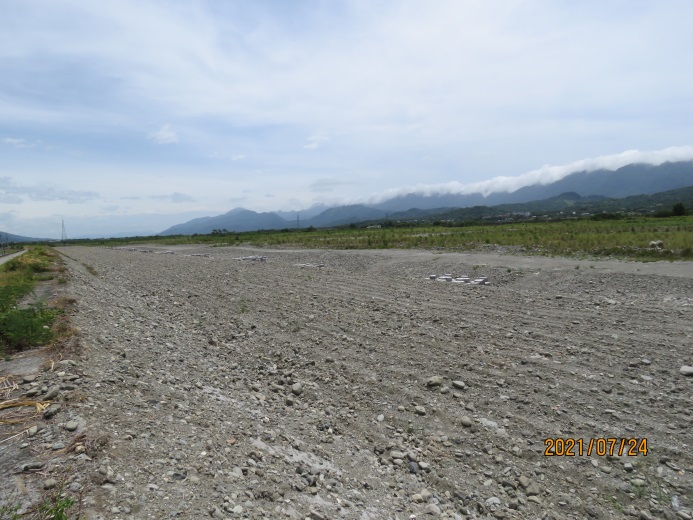 